Orðaforði í stærðfræði, mikilvæg orð miðað við bekkiBekkurTölurnar frá 1 upp í 20Einn  – jedentveir – dwaþrír – trzyfjórir – czteryfimm – pięćsex – sześćsjö – siedemátta – osiemníu – dziewięćtíu – dziesięćellefu – jedenaścietólf – dwanaścieþrettán – trzynaściefjórtán – czternaściefimmtán – piętnaściesextán – szesnaściesautján – siedemnaścieátján – osiemnaścienítján – dziewiętnaścietuttugu - dwadzieściaBekkurTölurnar frá 20 upp í 100Tuttugu - dwadzieściaÞrjátíu – trzydzieści Fjörutíu – czterdzieści Fimmtíu - pięćdziesiątSextíu – sześćdziesiąt Sjötíu – siedemdziesiąt Áttatíu – osiemdziesiąt Níutíu – dziewięćdziesiąt Hundrað – sto BekkurTölurnar frá 100 upp í 1000Hundrað - stoTvö hundruð – dwieście Þrjú hundruð - trzystaFjögur hundruð – czterysta Fimm hundruð - pięćsetSex hundruð - sześćsetSjö hundruð – siedemset Átta hundruð - osiemsetNíu hundruð – dziewięćset Þúsund – tysiąc BekkurBekkurTala – tölurLiczba - liczbyTelja – talningLiczyć - liczenieTalnalínaOś liczbowaMargar – margir – mörgWieleFjöldiilośćEining – tugurJednostka - dziesięćMinna enMniej niżStærra enWięcej niżFærra enMniej niżFleira enWięcej nżJafnt og Równo ReikningurrachunekDæmiprzykładFyrstpierwszyNæst fyrstdrugiSíðastostatniNæst síðastprzedostatniFleiriWięcej / liczniejsiFærriMniej licznyFormForma / kształtMynsturwzórRaða – röðunUporządkować – ułożyć w kolejnościTeningurkostkaPeningar – krónur – fimmkall - tíkall – tíu krónurPieniądze – korony - pięćset koron - moneta o wartości dziesięć koron - dziesięć koronSúluritWykres słupkowyReikningurrachunekLeggja saman – samlagning - plúsa – plús – bæta við - + Dodawać – dodawanie - plusDraga frá – frádráttur – mínus – mínusa -  –Odejmować – odejmowanie - minusTelja á tugum Liczyć dziesiątkiPunktur – lína – talnalínaPunkt – linia - oś liczbowaPar - pörParaSúlurit – línuritWzkres słupkowy-wykres liniowy FerningurkwadratÞríhyrningurtrójkątHringurkołoFerhyrningurczworokątKúlakulaFerstrendingursześcianSívalningurwalecPíramítipiramidaKeilastożekSamhverfasymetriaSpegilásOś symetriiHliðbokSpeglun Odbić względem osi symetriiVerð – hvað kostarCena - ile kosztujeFlatarmálpoleHelmingurpołowaKrónurkoronyTíkallMoneta o wartości 10 koronHundrað krónurSto koronSkiptingwymianaAfgangurresztaAð telja, talningLiczyć, liczenieSumma – útkoma - samtalsSuma – wynik - razemMismunur  różnicaFlestir - fæstirNajliczniejsi-najmniej liczniStystur - lengsturNajkrótszy - najdłuższyForm - flöturForma - płaszczyznaFlokkunsortowanieHæð – há – hærri - hæstWysokość – wysoki – wyższy -najwyższyLág – lægri - lægstNiski – niższy - najniższyHundrað - hundruðstoSentimetri - metriCentymetr - metrLengddługośćSkrá tölurZapisać liczbyGiska ázgadywaćRétt röðPrawidłowa kolejnośćVegur - þyngdOdległość - ciężarKlukka - úrZegar - zegarekSekúnda – mínúta – klukkutímiSekunda - minuta - godzinaHálf-eitt – hálf tvö ........Wpół do pierwszej - wpół do drugiejKorter yfir – korter íKwadrans po - za kwadransRúmmálobjętośćFlatarmálpoleMargföldun – sinnum  - x - •Mnożenie - razyEndurtekin samlagningPowtarzane dodawanieSkipta – skipta jafntPodzielić - rozdzielić równoDeiling – skipta – skipta jafntDzielenie – podzielić - podzielić równoHornkątPeningarpieniądzeAð kaupakupowaćAð borgapłacićAð seljasprzedawaćHvað kostar?Ile kosztujeAfgangur – hvað áttu eftir?Reszta - ile Ci zostałoNámundun 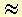 W przybliżeniu/zaokrągleniuÓþekkt stærð – leynitala – x Nieznana wielkośś - niewiadomaAð geymazachowaćRétt horn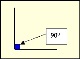 Kąt prostyGleitt horn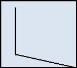 Kąt rozwartyHvasst horn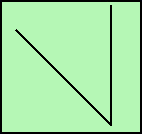 Kąt ostryRétthyrningurprostokątSamsíðungurrównoległobokSamsíðarównoległeAlmenn brot  ¼   ½  ¾Ułamek zwykłyHelmingur    ½połowaEinn fjórði, fjórðungur    ¼Jedna czwarta, ćwiartkaEinn þriðji, þriðjungur    ⅓Jedna trzecia, trzecia częśćOrðadæmi - textadæmiZadanie tekstoweTalnaþrautirŁamigłówki liczboweHnitakerfi – hnit Układ współrzędnych-współrzędneReiturpoleSkrá hnitZapisać współrzędneSkrá svörZapisać odpowiedźAð taka til lánspożyczyćSnúningurobrótGráður ° stopieńTalnarunurSekwencja liczbowaUmmálobwódFlatarmálpoleFersentimetrar (cm²) – fermetrar (m²)Centymetr kwadratowy- metr kwadratowyAð mæla - mælingarMierzyć - pomiaryTugabrot (0,3 eða 0,5)Ułamek dziesiętnyGramm (gr)gramKíló (kg)kiloDesilítrar (dl)decylitrLítri (l)litrMillimetrar (mm)milimetrHeilar tölurLiczby całkowiteNegatívar tölurLiczby ujemneTugakerfiðSystem dzeisiętnySetja upp dæmiUłożyć działanie MargfaldaMnożenie, mnożyć DeilaDzielenie, dzielićTengsl margföldunar og deilingar Związek mnożenia i dzieleniaKannanirbadaniaTöflureiknir (exel)Arkusz kalkulacyjnyMiðgildiWartość środkowaTíðasta gildiNajczęściej występująca wartośćTíundi hluturDziesiąta częśćHundraðshlutarSetna częśćNámundunzaokrąglićSlumpareikningurprzybliżyćRúmfræðigeometriaRúmfræðiformFigury geometryczneRétthyrningurprostokątFerningurkwadratSamsíðungurrównoległobokFlutningar przeniesienieSpeglunOdbicie względem osi symetriiSpegilásOś symetriiSnúningurobrótHornasummaSuma kątówLengdarmælingarPomiary długościUmmálobwódMælikvarðiskalaTeljari og nefnari        3/5Licznik i mianownikAð bera samanporównaćMynsturwzórHliðrunprzesunięcieFerningstölur 4 – 9 – 16 – 25 ….Liczby podniesione do kwadratu/do potęgi drugiejÞríhyrningstölurLiczby podniesione do potęgi trzeciejTalnamynsturmetody numeryczne (całkowanie numeryczne)NámundunZaokrąglenie liczbyHugarreikningurRachunek w pamięciFrumtölur   1 – 2 , 3 – 5 – 7 – 11 ….Liczby pierwszeHve margir möguleikarIle możliwościLíkurprawdopodobieństwoMiklar eða litlar líkurDuże lub małe prawdopodobieństwoLíkur í spilumPrawdopodobieństwo wygranejTilviljunPrzypadek ÓvissaniepewnaMöguleikamożliwośćLíkur sem brotPrawdopodobieństwo zapisane w formie ułamka Hversu miklar líkurJak duże prawdopodobieństwoEngar líkurŻadne prawdopodobieństwoÓlíklegtMało prawdopodobnyÖruggtpewnyHve stór hlutiJak duża częśćTugabrot (2,45)Ułamek dziesiętnyGiska ázgadywaćHæsta talan -  lægsta talanNajwyższa liczba-najniższa liczbaStærsta talan – minnsta talanNajwiększa liczba-najmniejsza liczbaNæst stærsta talanDruga największa liczbaNæst minnsta talanDruga najmniejsza liczbaHvað vantar mikið upp á?Ile brakujeFullyrðing	twierdzenieTvívídddwuwymiarowyÞrívídd – þrívíð formTrójwymiarowy- trójwymiarowa forma/kształtEiginleikarwłaściwośćEinkenniCecha charakterystycznaYfirborðsflatarmálPole powierzchniFjarvíddperspektywaBera samanporównaćPýramídipiramidaStrendingurpryzmatTrapisatrapezTígullrombHornalínaprzekątnaHornrétt lína áLinia prostopadłaJafnhliða þríhyrningurTrójkąt równobocznyJafnarma þríhyrningurTrójkąt równoramiennyHornréttur þríhyrningurTrójkąt prostokątny